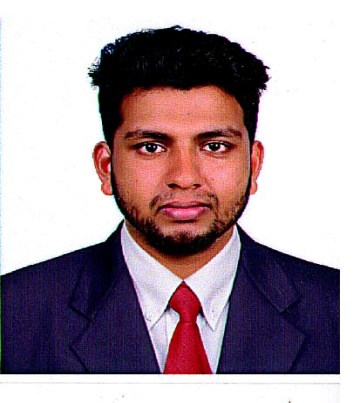 SHABEEB SHABEEB.328190@2freemail.com . ObjectiveCurrently looking for a challenging position for a Accountant/Administration/Customer Service Assistant that will utilize my knowledge, skills, and abilities to provide high quality services to employees, I have the ability to be Committed to my job, meeting deadlines and achieving good results with strong communication skill and capable of relate myself at levelsExecutive summaryA competent professional, with around 3 year of experience in finance, Accounts and operation and administration. Hold MBA(Specialization in Finance) and  B.Com (Specialization in computerized accounting)Pursuing CMA-USADomain knowledge in Accounts and administration. Significant exposure in developing and effectuating innovative business development strategies.An effective communicator with except relationship, management skills with the Ability to adapt with people at any level of business and management.Ability to easily understand new concepts with minimum refractory timePerseverance and Integrity to WorkObjectivity and Innovative ThinkingCareer SummaryXerox Business India Pvt Ltd (MNCs)                                     June 2015 - July 2016Financial AccountantJobs and ResponsibilitiesWorking in accounts payable department of the companyWorked in Accounts payable Department of Dubai, Poland and Thailand RegionsDebit Note preparation and Debit BalancingHandling month end closeWorking with spreadsheets, sales and purchase ledgers calculationsAccounting of Invoices purchase billsPreparation of Financial Reports, charts tables and other exhibits as requestedPlanning and performing operational and financial AuditFormulating professional development and training plans for team matesInternal AuditingAnalyse Trends in Revenue and ExpensesCommunication with clients for new updatesMaintain Down payment request and clearingAnalysing and Reporting blocked and parked itemsM ABDULRASHEED ASSOCIATES                                   June 2013  -  May 2015Accountant &Administration Officer Job Responsibilities  in AccountingWorking with spreadsheets, sales and purchase ledgers and journals.Calculating and checking to make sure payments, amounts and records are correct.Sorting out incoming and outgoing daily post and answering any queries.Internal Auditing and warehouse Audit and Stock verificationPrepare Bank reconciliation StatementPreparation of monthly Income Statement and Balance sheetDeveloping Recommendations and reports based on audits and presenting these ideas to senior managementPlanning and Performing Financial AuditPreparation of GL AccountManaging Petty Cash DealingsPrepare the Journal VouchersEnsure proper Maintenance of accruals Prepare Bank reconciliation Statement Job responsibilities in AdministrationManagement of office equipmentMaintaining a clean and enjoyable working environmentHandling external or internal communication or management systemsManaging clerical or other administrative staffOrganizing, arranging and coordinating meetingsSorting and distributing incoming and outgoing posAcademic CredentialsMaster of Business Administration     Body: Bharathiar University (Completed)(2015)Bachelor of Commerce		Body: Kannur University (Completed)(2013)					IT SkillsTally ERP9,OutlookQuickbook Microsoft Office Applications- Word, Advance Excel, and Power pointSAPPersonal DetailsNationality                      Indian		 Date of Birth                   June 30 1992               Gender                         Male                      Marital Status               Single  Current Residence       United Arab Emirates	Driving Licence.          Indian         Visa Status		Visit Visa (expires on March)Languages		English(fluent), Hindi(reading/writing)Reference                    Available Upon Request